Министерство образования и молодежной политики Свердловской областиГАПОУ СО «Красноуфимский аграрный колледж»Ачитский филиал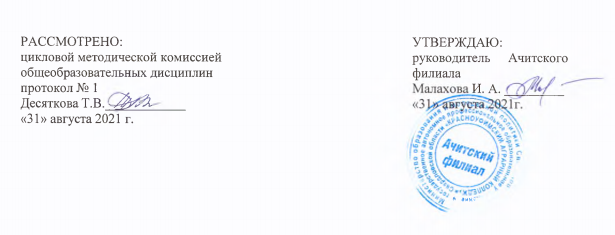 РАБОЧАЯ ПРОГРАММА УЧЕБНОГО ПРЕДМЕТА0.03 Иностранный (английский) языкспециальность 38.01.02 Продавец, контролер-кассиркурс I, группа 15-ПРУровень освоения ( базовый )Форма обучения: очная2021 г.Рабочая программа разработана в соответствии с требованиями: - федерального государственного образовательного стандарта среднего общего образования, утверждённого Приказом Министерства образования и науки РФ от 29.12. 2014 г. № 1645 с изменениями от 11.12.2020;- федерального государственного образовательного стандарта  среднего профессионального образования по профессии 38.01.02. «Продавец, контролер-кассир», утверждённого Приказом Министерства образования и науки РФ от 02.08.2013 г.№ 709 (базовая подготовка),- рабочей программы воспитания  УГС 38.00.00 Экономика и управление по профессии 38.01.02 Продавец, контролер-кассир.Организация разработчик: ГАПОУ СО «Красноуфимский аграрный колледж»Разработчик: Н.А.Овчинникова, преподаватель английского языка, ГАПОУ СО «Красноуфимский аграрный колледж»СОДЕРЖАНИЕ1. ОБЩАЯ ХАРАКТЕРИСТИКА  РАБОЧЕЙ ПРОГРАММЫ УЧЕБНОГО  ПРЕДМЕТА  «Иностранный язык»1.1. Область применения программы Рабочая программа учебного предмета «Иностранный язык» является частью основной профессиональной образовательной программы среднего профессионального образования по специальности СПО 38.01.02 Продавец, контролер кассир. Рабочая программа учебного предмета разработана на основе федерального государственного образовательного стандарта среднего общего образования, реализуемого в пределах ОПОП СПО. 1.2. Место  предмета в структуре основной профессиональной образовательной программы: Учебный предмет «Иностранный язык» является обязательной частью общеобразовательного цикла  основной образовательной программы 38.01.02 Продавец, контролер кассир. Входит в социально-экономический  профиль общеобразовательного цикла. 1.3. Цели и задачи УД:	Содержание программы учебной дисциплины «Английский язык» направлено на достижение следующих целей:формирование представлений об английском языке как о языке международного общения и средстве приобщения к ценностям мировой культуры и национальных культур;формирование коммуникативной компетенции, позволяющей свободно общаться на английском языке в различных формах и на различные темы, в том числе в сфере профессиональной деятельности, с учетом приобретенного словарного запаса, а также условий, мотивов и целей общения;формирование и развитие всех компонентов коммуникативной компетенции: лингвистической, социолингвистической, дискурсивной, социокультурной, социальной, стратегической и предметной;воспитание личности, способной и желающей участвовать в общении на межкультурном уровне;воспитание уважительного отношения к другим культурам и социальным субкультурам.	Изучение иностранного языка в общеобразовательном цикле направлено на формирование различных видов компетенций:- лингвистической — расширение знаний о системе русского и английского языков, совершенствование умения использовать грамматические структуры и языковые средства в соответствии с нормами данного языка, свободное использование приобретенного словарного запаса;- социолингвистической — совершенствование умений в основных видах речевой деятельности (аудировании, говорении, чтении, письме), а также в выборе лингвистической формы и способа языкового выражения, адекватных ситуации общения, целям, намерениям и ролям партнеров по общению;- дискурсивной — развитие способности использовать определенную стратегию и тактику общения для устного и письменного конструирования и интерпретации связных текстов на английском языке по изученной проблематике, в том числе демонстрирующие творческие способности обучающихся;- социокультурной — овладение национально-культурной спецификой страны изучаемого языка и развитие умения строить речевое и неречевое поведение адекватно этой специфике; умение выделять общее и различное в культуре родной страны и англоговорящих стран;- социальной — развитие умения вступать в коммуникацию и поддерживать ее;- стратегической — совершенствование умения компенсировать недостаточность знания языка и опыта общения в иноязычной среде;- предметной — развитие умения использовать знания и навыки, формируемые в рамках дисциплины «Английский язык», для решения различных проблем.2. ПЛАНИРУЕМЫЕ РЕЗУЛЬТАТЫ ОСВОЕНИЯ УЧЕБНОГО ПРЕДМЕТА: Требования к результатам освоения содержания предмета: Освоение содержания учебного предмета «Английский язык» обеспечивает достижение студентами следующих результатов:личностных: 	Предметных (ФГОС СОО):Метапредметных:3. СТРУКТУРА И СОДЕРЖАНИЕ УЧЕБНОГО ПРЕДМЕТА2.1 Объем учебного предмета и виды учебной работы2.2. ТЕМАТИЧЕСКИЙ ПЛАН И СОДЕРЖАНИЕ УЧЕБНОГО ПРЕДМЕТА: ИНОСТРАННЫЙ ЯЗЫК  (английский) 4. УСЛОВИЯ РЕАЛИЗАЦИИ ПРОГРАММЫ ПРЕДМЕТА3.1. Требования к минимальному материально-техническому обеспечению	Освоение программы учебного предмета «Английский язык» предполагает наличие в профессиональной образовательной организации, реализующей образовательную программу среднего общего образования в пределах освоения ОПОП СПО на базе основного общего образования, учебного кабинета.  Оборудование учебного кабинета:посадочные места по количеству обучающихся;рабочее место преподавателя;шкафы для хранения пособий;комплект учебно-методической документации;карта страны изучаемого языка;пластиковая доска;комплект учебных таблиц и схем;комплект технической документации, в том числе паспорта на средства обучения, инструкции по их использованию и технике безопасности;библиотечный фонд.Технические средства обучения;компьютер с программным обеспечением;мультимедийные средства обучения;магнитофон и комплект аудиокассет.Коллекция цифровых образовательных ресурсов:электронные презентации, видеоматериалы.4.2. Информационное обеспечение обученияПеречень учебных изданий, Интернет-ресурсов, дополнительной литературыОсновные источники:Агабекян И.П. Английский для средних специальных заведений. Ростов н/Д: «Феникс», 2015. – 320 с.Агабекян И.П., Коваленко П.И. Английский язык для экономистов.    12-е изд, перер. и доп., Ростов н/Д, изд. Феникс, 2011 - 413с. Серия "Высшее образование".Безкоровайная Г. Т., Койранская Е. А., Соколова Н. И., Лаврик Г. В. Planet of English: учебник английского языка для учреждений СПО. — М., 2012.Безкоровайная Г. Т., Койранская Е. А., Соколова Н. И., Лаврик Г. В. Planet of English: электронный учебно-методический комплекс английского языка для учреждений СПО. – М., 2012.Выборова Г.Е., Махмурян К.С., Мельчина О.П. Easy English: Базовый курс: Учебник для учащихся средней школы и студентов неязыковых вузов. – М.: АСТ-Пресс, 2010. – 384 с.Шляхова В.А. Английский язык для автотранспортных специальностей: Учебное пособие. 2-е изд., стер. – СПб.; Лань., 2012. – 128 с. Для преподавателей:Об образовании в Российской Федерации: федер. закон от 29.12. 2012 № 273-ФЗ (в ред. Федеральных законов от 07.05.2013 № 99-ФЗ, от 16 07.06.2013 № 120-ФЗ, от 02.07.2013 № 170-ФЗ, от 23.07.2013 № 203-ФЗ, от 25.11.2013 № 317-ФЗ, от 03.02.2014 № 11-ФЗ, от 03.02.2014 № 15-ФЗ, от 05.05.2014 № 84-ФЗ, от 27.05.2014 № 135-ФЗ, от 04.06.2014 № 148-ФЗ, с изм., внесенными Федеральным законом от 04.06.2014 № 145-ФЗ, в ред. от 03.07.2016, с изм. от 19.12.2016.)Приказ Минобрнауки России от 17 мая . № 413 «Об утверждении федерального государственного образовательного стандарта среднего (полного) общего образования».Приказ Министерства образования и науки РФ от 31 декабря . N 1578 "О внесении изменений в федеральный государственный образовательный стандарт среднего общего образования, утвержденный приказом Министерства образования и науки Российской Федерации от 17 мая . N413"Письмо Департамента государственной политики в сфере подготовки рабочих кадров и ДПО Минобрнауки России от 17 марта . № 06-259 «Рекомендации по организации получения среднего общего образования в пределах освоения образовательных программ среднего профессионального образования на базе основного общего образования с учетом требований федеральных государственных образовательных стандартов и получаемой профессии или специальности среднего профессионального образования».Примерная основная образовательная программа среднего общего образования, одобренная решением федерального учебно-методического объединения по общему образованию (протокол от 28 июня . № 2/16-з).Гальскова Н. Д., Гез Н. И. Теория обучения иностранным языкам. Лингводидактика и методика. — М., 2014.Горлова Н.А. Методика обучения иностранному языку: в 2 ч. — М., 2013.Зубов А.В., Зубова И.И. Информационные технологии в лингвистике. — М., 2012. Ларина Т.В. Основы межкультурной коммуникации. – М., 2015 Щукин А.Н., Фролова Г.М. Методика преподавания иностранных языков. — М., 2015.Профессор Хиггинс. Английский без акцента! (фонетический, лексический и грамматический мультимедийный справочник-тренажер).Дополнительные источники:Мюллер В.К. Англо-русский и русско-английский. - М.: Эксмо, р.698, 2008.New Opportunities. Russian Edition. Student’s book. Michael Harris, David Mower, Anna Sikorzynska, Irina Sokolova. – Longman, 2012, p. 144New Opportunities. Russian Edition. Teacher’s book. Michael Harris, David Mower, Anna Sikorzynska, Irina Sokolova. – Longman, 2012, p. 160Интернет ресурсыОбучающие материалыhttp://www.macmillanenglish.com - интернет-ресурс с практическими материалами для формирования и совершенствования всех видо-речевых умений и навыков.www.macmillandictionary.com/dictionary/british/enjoy (Macmillan Dictionary с возможностью прослушать произношение слов).www.bbc.co.uk/worldservice/leamingenglishhttp://www.docme.ru/download/93869#pdf – интернет-ресурс, содержащий учебное пособие для расширенного изучения английского языка в области информационных технологий.http://www.handoutsonline.comhttp://www.icons.org.ukwww.lingvo-online.ru (более 30 англо-русских, русско-английских и толковых словарей общей и отраслевой лексики).www.britannica.com (энциклопедия «Британника»).www.ldoceonline.com (Longman Dictionary of Contemporary English).Методические материалыhttp://www.onestopenglish.com - Интернет-ресурс содержит методические рекомендации и разработки уроков ведущих методистов в области преподавания английского языка. Включает уроки, разработанные на основе материалов из The Guardian Weekly, интерактивные игры, музыкальные видео, аудиоматериалы, демонстрационные карточки.http://www.macmillan.ru - интернет-ресурс с методическими разработками российских преподавателей, содержит учебные программы и календарнотематические планирования курсов английского языка повседневного и делового общения.http://www.iatefl.org (International Association of Teachers of English as a Foreign Language)www.developingteachers.com (lesson plans, tips, articles and more) wwrw.etprofessional.com (reviews, practical ideas and resources)Учебники и интерактивные материалыwww.longman.comhttps://elt.oup.com/student/americanenglishfile Lesson Resourceswww.teachingenglish.org.uk 5. КОНТРОЛЬ И ОЦЕНКА РЕЗУЛЬТАТОВ ОСВОЕНИЯ ПРЕДМЕТА	Контроль и оценка результатов освоения  предмета осуществляется преподавателем в процессе проведения практических занятий, тестирования, выполнения обучающимися индивидуальных заданий, проектов и т.д. В задачи контроля входят: объективная характеристика речевого общения и самоконтроль. Студент не может получить положительную оценку, если уровень его знаний и обученности будет ниже 50% нормативов, указанных в программе. За период обучения в группах проводятся дифференцированные зачёты. Методы оценки результатов обучения - традиционная система отметок в баллах за каждую выполненную работу, на основе которых выставляется итоговая отметка.Установление междисциплинарных связей между учебным предметом и УД, ПМКонтрольно-измерительные материалы по предмету «Иностранный язык»1. Назначение контрольно-измерительных материаловКонтрольно-измерительные материалы позволяют установить уровень сформированности  ПК и ОК  в соответствии с ФГОС СПО по профессии 38.01.02 Продавец, контролер-кассир 2. Документы, определяющие содержание зачётной  работыСодержание контрольной работы определяется на основе следующих документов:1)  Примерная программа учебной дисциплины  0.03 Иностранный язык в профессиональной деятельности (на примере английского языка) Приложение  II. 7 К ПООП СПО по профессии  38.01.02 Продавец, контролер-кассир 2) Рабочая программа предмета «Английский язык»3. Подходы к отбору содержания контрольной работы:в зачётной работе взяты темы согласно тематическому плану рабочей программы4. Структура зачётной  работы:Дифференцированный зачёт (2 семестр)Дифференцированный зачет представляет собой выполнение зачётной работы в виде компетентностно-ориентированного теста, который состоит из 6 блоков, включающих 6 заданий.Блок 1 включает задание 1 на соотнесение реплик в диалоге. Максимальное количество баллов этого блока – 10.Блок 2 содержит задание 2, состоящее из 10 вопросов на проверку знания лексики в рамках изученной тематики. За каждый правильный ответ выставляется 1 балл. Максимальное количество баллов этого блока – 10.Блок 3 предлагает задания 3 на соотнесение английских идиом с их значением. Максимальное количество баллов за этот блок – 9.Блок 4 задание 4 предполагает личные вопросы, требующие аргументации. Максимальное количество баллов за этот блок – 5 баллов.Блок 5 содержит задание 5 на перевод с русского на английский язык. За каждое правильно  переведенное предложение – по 1 баллу. Максимальное количество баллов за этот блок – 10 баллов.Блок 6 содержит задание повышенного уровня. Предлагается написать ответное письмо о русской кухне. За его правильное выполнение – 10 баллов.Баллы, полученные за выполненные задания, суммируются. Максимальное количество баллов за весь тест – 54.Зачетная работа по английскому языкуБлок 1. Задание 1. Match the sentences in the dialogue:Блок 2. Задание 2. Chose the correct answer:1.This  green vegetable we often use in a vegetable salada) potatoes b) pepper c) onion d) cucumber2. We can’t live without it.a)coffee b) sugar c) water d) onion3. People call it «the second bread»a) fish b) potatoes c) cheese d) apple4. There is a proverb «An … a day keeps doctors away»a) rice b) carrot c) water d) apple5. Children like this milk product very mucha) yoghurt b) coffee c) juice d) meat6. This sweet product is good for snacka) fish b) biscuit c) egg d) salt7. This red vegetable is the main product of any ketchupa) apple b) honey c) tomato d) olive oil8. Our favourite summer deserta) ice cream b) milk c) cheese d) water9. We bake it on every birthday partya) ice cream b) bread c) cake d) yoghurt10. It can be orange, apple, cherry, tomatoa) honey b) juice c) water d) coffeeБлок 3.Задание 5. Match the idioms and the meaningБлок 4.Задание 6. Answer the questionsHow often do you drink milk?How often do you eat at restaurants?What’s your favorite food?What food do you hate?What’s your favorite ice-cream flavor?Блок 5.Задание 7. Translate into English. 1. Не примеряйте этот костюм. Это не ваш размер. 2. Эта шляпа вам велика. Возьмите на размер меньше. 3. Этот плащ не подходит мне по размеру. 4. Вчера в универмаге я купил пиджак, но он мне узок в плечах. 5. Пожалуйста, заверните мне мою покупку. 6. Сколько стоят эти туфли? 7. Этот костюм из непромокаемой ткани. 8. Сейчас сезон яблок и цены на них снижены. 9. Пройдите к кассе, пожалуйста. 10. Килограмм конфет стоит 300 р.Блок 6. Задание 8. Write Ned a letter/ Напишите Неду ответное письмо (100—110 слов).Не забудьте: 	Обратиться к другу по имени, попрощаться с ним, подписать письмо.Ответьте на его вопросы о покупках в РоссииHi,How are you? I hope you are well. My friend recently visited Russian restaurant and he was over the mood about it. He said the food was realy-realy great. I thought that I would message you and ask you about Russian cuisine.Do you like to do shopping? What kinds of shops are there in Russia? Where do you buy food? Please tell me when you can. Hope you and your family are well. I look forward to hearing from you soon.ByeNedВопросы да самооценки1. Какие задания вызвали наибольшее затруднение?___________________________2. Какие темы, по Вашему мнению, необходимо повторить для более успешного выполнения заданий теста? _______________________________________________3. Какую отметку Вы бы себе поставили за выполнение данного теста? __________Критерии оценивания тестового контроля знанийКритерии оценивания выполнения блока 6 «Личное письмо» (Максимум 10 баллов)1. ОБЩАЯ ХАРАКТЕРИСТИКА  РАБОЧЕЙ ПРОГРАММЫ УЧЕБНОГО  ПРЕДМЕТА42.  ПЛАНИРУЕМЫЕ РЕЗУЛЬТАТЫ ОСВОЕНИЯ УЧЕБНОГО ПРЕДМЕТА 63. СТРУКТУРА И СОДЕРЖАНИЕ УЧЕБНОГО  ПРЕДМЕТА94. УСЛОВИЯ РЕАЛИЗАЦИИ ПРОГРАММЫ УЧЕБНОГО  ПРЕДМЕТА315. КОНТРОЛЬ И ОЦЕНКА РЕЗУЛЬТАТОВ ОСВОЕНИЯ  УЧЕБНОГО ПРЕДМЕТА	35Российскую гражданскую идентичность, патриотизм, уважение к своему народу, чувства ответственности перед Родиной, гордости за свой край, свою Родину, прошлое и настоящее многонационального народа России, уважение государственных символов (герб, флаг, гимн);ЛР 1Гражданскую позицию как активного и ответственного члена российского общества, осознающего свои конституционные права и обязанности, уважающего закон и правопорядок, обладающего чувством собственного достоинства, осознанно принимающего традиционные национальные и общечеловеческие гуманистические и демократические ценностиЛР 2Готовность к служению Отечеству, его защитеЛР 3Сформированность мировоззрения, соответствующего современному уровню развития науки и общественной практики, основанного на диалоге культур, а также различных форм общественного сознания, осознание своего места в поликультурном миреЛР 4Сформированность основ саморазвития и самовоспитания в соответствии с общечеловеческими ценностями и идеалами гражданского общества; готовность и способность к самостоятельной, творческой и ответственной деятельностиЛР 5Толерантное сознание и поведение в поликультурном мире, готовность и способность вести диалог с другими людьми, достигать в нем взаимопонимания, находить общие цели и сотрудничать для их достижения, способность противостоять идеологии экстремизма, национализма, ксенофобии, дискриминации по социальным, религиозным, расовым, национальным признакам и другим негативным социальным явлениямЛР 6Навыки сотрудничества со сверстниками, детьми младшего возраста, взрослыми в образовательной, общественно полезной, учебно-исследовательской, проектной и других видах деятельностиЛР 7Нравственное сознание и поведение на основе усвоения общечеловеческих ценностейЛР 8Готовность и способность к образованию, в том числе самообразованию, на протяжении всей жизни; сознательное отношение к непрерывному образованию как условию успешной профессиональной и общественной деятельностиЛР 9Эстетическое отношение к миру, включая эстетику быта, научного и технического творчества, спорта, общественных отношенийЛР 10Принятие и реализацию ценностей здорового и безопасного образа жизни, потребности в физическом самосовершенствовании, занятиях спортивно-оздоровительной деятельностью, неприятие вредных привычек: курения, употребления алкоголя, наркотиковЛР 11Бережное, ответственное и компетентное отношение к физическому и психологическому здоровью, как собственному, так и других людей, умение оказывать первую помощьЛР 12Осознанный выбор будущей профессии и возможностей реализации собственных жизненных планов; отношение к профессиональной деятельности как возможности участия в решении личных, общественных, государственных, общенациональных проблемЛР 13Сформированность экологического мышления, понимания влияния социально-экономических процессов на состояние природной и социальной среды; приобретение опыта эколого-направленной деятельностиЛР 14Ответственное отношение к созданию семьи на основе осознанного принятия ценностей семейной жизниЛР 15сформированность коммуникативной иноязычной компетенции, необходимой для успешной социализации и самореализации, как инструмента межкультурного общения в современном поликультурном мире;ПР1владение знаниями о социокультурной специфике англоговорящих стран и умение строить свое речевое и неречевое поведение адекватно этой специфике; умение выделять общее и различное в культуре родной страны и англоговорящих стран;ПР2достижение порогового уровня владения английским языком, позволяющего выпускникам общаться в устной и письменной формах, как с носителями английского языка, так и с представителями других стран, использующими данный язык как средство общения;ПР3сформированность умения использовать английский язык как средство для получения информации из англоязычных источников в образовательных и самообразовательных целях.ПР4умение самостоятельно определять цели деятельности и составлять планы деятельности; самостоятельно осуществлять, контролировать и корректировать деятельность; использовать все возможные ресурсы для достижения поставленных целей и реализации планов деятельности; выбирать успешные стратегии в различных ситуациях;МПР 1умение продуктивно общаться и взаимодействовать в процессе совместной деятельности, учитывать позиции других участников деятельности, эффективно разрешать конфликты;МПР 2владение навыками познавательной, учебно-исследовательской и проектной деятельности, навыками разрешения проблем; способность и готовность к самостоятельному поиску методов решения практических задач, применению различных методов познания;МПР 34) готовность и способность к самостоятельной информационно-познавательной деятельности, владение навыками получения необходимой информации из словарей разных типов, умение ориентироваться в различных источниках информации, критически оценивать и интерпретировать информацию, получаемую из различных источников;МПР 45) умение использовать средства информационных и  коммуникационных технологий (далее ИКТ) в решении когнитивных, коммуникативных и организационных задач с соблюдением требований эргономики, техники безопасности, гигиены, ресурсосбережения, правовых и этических норм, норм информационной безопасности;МПР 56) умение определять назначение и функции различных социальных институтов;МПР 67) умение самостоятельно оценивать и принимать решения, определяющие стратегию поведения, с учетом гражданских и нравственных ценностей;МПР 78)владение языковыми средствами - умение ясно, логично и точно излагать свою точку зрения, использовать адекватные языковые средства;МПР 89) владение навыками познавательной рефлексии как осознания совершаемых действий и мыслительных процессов, их результатов и оснований, границ своего знания и незнания, новых познавательных задач и средств их достижения.МПР 9Вид учебной работыОбъем часовМаксимальная учебная нагрузка (всего)257Обязательная аудиторная учебная нагрузка (всего)171в том числе:практические занятия169Дифференцированный зачет2Самостоятельная работа обучающегося (всего)86Промежуточная аттестация в форме дифференцированного зачета - 2 семестрПромежуточная аттестация в форме дифференцированного зачета - 2 семестр№ урокаНаименование разделов и темСодержание учебного материала, практические работы, самостоятельная работа обучающихсяОбъем часовКоды ЛР, МПР, ПР формированию которых способствует элемент программыРаздел 1. Основное содержаниеРаздел 1. Основное содержаниеРаздел 1. Основное содержаниеРаздел 1. Основное содержаниеРаздел 1. Основное содержание1ВведениеПрактическое занятиеСвоеобразие английского языка. Его роль в современном мире как языка международного и межкультурного общения. Цели и задачи изучения английского языка в учреждениях среднего профессионального образования. 2ЛР7,11ПР1-4МПР2,3,4,7,8,92Приветствие, прощание, представление себя и других людей Практическое занятиеЗнакомство с базовой лексикой темы. Выражения приветствия и прощания в англоговорящих странах. Составление диалогов. Представление себя и других людей в официальной и неофициальной обстановке. Составление предложений.2ЛР1,7,11ПР1-4МПР2,3,4,7,8,93Приветствие, прощание, представление себя и других людейСамостоятельная работа 1Выучить конспекты занятий, базовую лексику по теме. Выполнение домашних заданий стр 16 упр 142ЛР1,7,11ПР1-4МПР2,3,4,7,8,94Описание человека. Общение с друзьямиПрактическое занятиеЗнакомство с базовой лексикой темы. Работа с базовым текстом «My New Friends». Описание характерных черт внешности.2ЛР2,7ПР1-4МПР2,3,4,7,8,95Описание человека. Общение с друзьямиСамостоятельная работа 2Выучить конспекты занятий, базовую лексику по теме. Выполнение домашних заданий стр. 42, упр. 112ЛР2,7ПР1-4МПР2,3,4,7,8,96Семья и семейные отношения, домашние обязанностиПрактическое занятиеЗнакомство с базовой лексикой темы. Количественные и порядковые числительные, правила образования числительных. Правила образования притяжательного падежа и случаи его употребления в английском языке2ЛР7,12,15ПР1-4МПР2,3,4,7,8,97Моя семья. Глагол to have.Практическое занятиеРабота с текстом “My Family”. Повторение личных форм глагола to have2ЛР7,12,15ПР1-4МПР2,3,4,7,8,98Семья и семейные отношенияСамостоятельная работа 3Выучить конспекты занятий, базовую лексику по теме. Выполнение домашних заданий стр 27 упр 82ЛР7,12,15ПР1-4МПР2,3,4,7,8,99Время Present SimpleПрактическое занятиеСпряжение глаголов в Present Simple. Построение утвердительных предложений в Present Simple. Употребление Present Simple Построение вопросительной и отрицательной формы Present Simple2ЛР7,12,15ПР1-4МПР2,3,4,7,8,910Семья и семейные отношения Самостоятельная работа 4Выучить конспекты занятий, базовую лексику по теме. Оформить семейное дерево или электронную презентацию о себе и своей семье, подготовить рассказ о своей семье2ЛР7,12,15ПР1-4МПР2,3,4,7,8,911Семья.Описание жилища и учебного заведенияПрактическое занятиеЗнакомство с базовой лексикой темы2ЛР7,12,15ПР1-4МПР2,3,4,7,8,912Описание жилища и учебного заведения Практическое занятие Знакомство с базовой лексикой темы. Работа с базовым текстом «My Flat»2ЛР2,7ПР1-4МПР2,3,4,7,8,913Описание жилища и учебного заведенияСамостоятельная работа 5Выучить конспекты занятий, базовую лексику по теме. Выполнение домашних заданий стр 58, упр 122ЛР2,7ПР1-4МПР2,3,4,7,8,914Вводное there с глаголом to be.  ПредлогиПрактическое занятие предложения с оборотом there is/are; Предлоги места и направления, предлоги времени2ЛР2,7ПР1-4МПР2,3,4,7,8,915Неопределённые местоимения.Описание жилища и учебного заведенияПрактическое занятие - some, any, no и их производные. - much/many, little/few.  2ЛР2,7ПР1-4МПР2,3,4,7,8,916Описание жилища и учебного заведенияСамостоятельная работа 6Выучить конспекты занятий, базовую лексику по теме. Проект: «Дом моей мечты»2ЛР2,7ПР1-4МПР2,3,4,7,8,917Распорядок дня студента колледжаПрактическое занятиеЗнакомство с базовой лексикой темы. Работа с базовым текстом «The Day’s Work Begins»2ЛР1,2,4ПР1-4МПР2,3,4,7,8,918Время Past SimpleПрактическое занятиеОсновные формы глагола.   Построение предложений в Past Simple2ЛР1,2,4ПР1-4МПР2,3,4,7,8,919Распорядок дня студента колледжаСамостоятельная работа 7Выучить конспекты занятий, базовую лексику по теме. Выполнение домашних заданий стр 75, упр 142ЛР1,2,4ПР1-4МПР2,3,4,7,8,920Время. Предлоги времениПрактическое занятие- латинские сокращения a.m и p.mж. - предлоги времени2ЛР1,2,4ПР1-4МПР2,3,4,7,8,921Распорядок дня студента колледжаСамостоятельная работа 8Выучить конспекты занятий, базовую лексику по теме. Проект на выбор: «Мой учебный день», «Мой прошлый выходной»2ЛР1,2,4ПР1-4МПР2,3,4,7,8,922Распорядок дня студента колледжа Описание местоположения объекта Практическое занятиеВыполнение контрольной работы по теме «Распорядок дня студента колледжа». Знакомство с базовой лексикой темы. Предлоги места и направления2ЛР1,2,4ПР1-4МПР2,3,4,7,8,923Способы выражения будущего времени в английском языкеПрактическое занятие- Future Simple. - оборот to be going to + Infinitive2ЛР1,2,4ПР1-4МПР2,3,4,7,8,924Описание местоположения объектаСамостоятельная работа 9Выучить конспекты занятий, базовую лексику по теме. Выполнение домашних заданий стр 96, упр.132ЛР11ПР1-4МПР2,3,4,7,8,925Употребление будущего времени в придаточных времени и условияПрактическое занятиеПонятие сложноподчиненного предложения. Придаточные предложения времени и условия. Условные союзы и союзы времени 2ЛР11ПР1-4МПР2,3,4,7,8,926Описание местоположения объектаПрактическое занятиеРабота с диалогами. Выполнение контрольной работы по теме «Описание местоположения объекта»2ЛР11ПР1-4МПР2,3,4,7,8,927Описание местоположения объектаСамостоятельная работа 10Эссе на выбор - «Мой город», «Любимое место моего города»2ЛР11ПР1-4МПР2,3,4,7,8,928Экскурсии и путешествияПрактическое занятиеЗнакомство с базовой лексикой темы. Работа с базовым текстом и диалогами2ЛР11ПР1-4МПР2,3,4,7,8,929Путешествие по ЛондонуПрактическое занятиеРабота с базовым текстом «Travelling to London». ПДД в Лондоне2ЛР11ПР1-4МПР2,3,4,7,8,930Экскурсии и путешествияСамостоятельная работа 11Выучить конспекты занятий, базовую лексику по теме. Выполнение домашних заданий стр 117, упр.132ЛР11ПР1-4МПР2,3,4,7,8,931Экскурсии и путешествияПрактическое занятиеЗнакомство с базовой лексикой темы. Работа с базовым текстом «Москва и др. города России»2ЛР11ПР1-4МПР2,3,4,7,8,932Экскурсии и путешествия.Совершение покупокПрактическое занятиеВыполнение контрольной работы по теме «Экскурсии и путешествия». Знакомство с базовой лексикой темы. Работа с базовым текстом «Shopping»2ЛР11ПР1-4МПР2,3,4,7,8,933Экскурсии и путешествияСамостоятельная работа 12Проект: «Маршрут экскурсии по родному городу (достопримечательности, разработка маршрута)» (с использованием карты города)2ЛР11ПР1-4МПР2,3,4,7,8,934Времена группы ContinuousПрактическое занятиеОбразование и употребление глаголов в длительном времени. Отрицательная и вопросительная форма предложений.2ЛР11ПР1-4МПР2,3,4,7,8,935Покупки в ЛондонеПрактическое занятиеЗнакомство с базовой лексикой темы. Работа с базовым текстом.2ЛР11ПР1-4МПР2,3,4,7,8,936Магазины, товары, совершение покупокСамостоятельная работа 13Выучить конспекты занятий, базовую лексику по теме. Выполнение домашних заданий стр 144, упр.202ЛР11ПР1-4МПР2,3,4,7,8,937Магазины, товары, совершение покупокПрактическое занятиеРабота с диалогами. Выполнение контрольной работы по теме «Магазины, товары, совершение покупок»2ЛР11ПР1-4МПР2,3,4,7,8,938Магазины, товары, совершение покупокСамостоятельная работа 14проект «Меню моего ресторана»2ЛР11ПР1-4МПР2,3,4,7,8,939Физкультура и спорт, здоровый образ жизниПрактическое занятиеЗнакомство с базовой лексикой темы. Работа с базовым текстом2ЛР4,8,9,11ПР1-4МПР2,3,4,7,8,940Правила питания. Степени сравнения прилагательных и наречийПрактическое занятиеЗнакомство с базовой лексикой темы. Работа с базовым текстом «Meals in an English Family». Правила образования степеней сравнения, особые случаи образования степеней сравнения2ЛР4,8,9,11ПР1-4МПР2,3,4,7,8,941Физкультура и спорт, здоровый образ жизниСамостоятельная работа 15Выучить конспекты занятий, базовую лексику по теме. Проект «Моё любимое блюдо»2ЛР4,8,9,11ПР1-4МПР2,3,4,7,8,942Время Present PerfectПрактическое занятиеОбразование временной формы, построение предложений2ЛР4,8,9,11ПР1-4МПР2,3,4,7,8,943Физкультура и спорт. Человек и природа.Практическое занятиеВыполнение контрольной работы по теме «Физкультура и спорт, здоровый образ жизни». Знакомство с базовой лексикой темыРабота с базовым текстом «Weather and Climate»2ЛР4,8,9,11,14ПР1-4МПР2,3,4,7,8,944Физкультура и спорт, здоровый образ жизниСамостоятельная работа 16Письмо другу на тему «Традиции моей семьи»2ЛР4,8,9,11ПР1-4МПР2,3,4,7,8,945Модальные глаголыПрактическое занятиеМодальные глаголы в английском языке и их аналоги в Past и Future.  Употребление в разных типах предложений. Сокращения2ЛР4,8,9,11ПР1-4МПР2,3,4,7,8,946Времена годаПрактическое занятиеЗнакомство с базовой лексикой темы. Работа с базовым текстом «Seasons»2ЛР10,14ПР1-4МПР2,3,4,7,8,947Человек и природа, экологические проблемыСамостоятельная работа 17Выучить конспекты занятий, базовую лексику по теме.  Выполнение домашних заданий стр 169, упр.152ЛР10,14ПР1-4МПР2,3,4,7,8,948Человек и природа, экологические проблемыПрактическое занятиеРабота с диалогами. Выполнение контрольной работы по теме «Человек и природа, экологические проблемы»2ЛР10,14ПР1-4МПР2,3,4,7,8,949Человек и природа, экологические проблемыСамостоятельная работа 18проект на выбор «Планета – наш дом», «Человек и природа – сотрудничество или противостояние», «Дайте планете шанс»2ЛР10,14ПР1-4МПР2,3,4,7,8,950Хобби, досугПрактическое занятиеЗнакомство с базовой лексикой темы. Работа с базовым текстом «Going Out for the Evening»2ЛР1, 10ПР1-4МПР2,3,4,7,8,951Время Past и Future PerfectПрактическое занятиеОбразование временной формы, построение предложений. Образование отрицательной и вопросительный форм2ЛР1, 10ПР1-4МПР2,3,4,7,8,952Хобби, досугСамостоятельная работа 19Выучить конспекты занятий, базовую лексику по теме.  Выполнение домашних заданий стр 169, упр.152ЛР1, 10ПР1-4МПР2,3,4,7,8,953Разделительные вопросыПрактическое занятиеПонятие разделительного вопроса, правило образования2ЛР1, 10ПР1-4МПР2,3,4,7,8,954Хобби, досугСамостоятельная работа 20Проект «Сценарий телевизионной программы о жизни публичной персоны: биографические факты, вопросы для интервью и др.»2ЛР1, 10ПР1-4МПР2,3,4,7,8,955Хобби, досуг.Россия.Практическое занятиеЗнакомство с базовой лексикой темы. Работа с базовым текстом2ЛР1, 10ПР1-4МПР2,3,4,7,8,956Путеводитель по родному краюПрактическое занятиеЗнакомство с базовой лексикой темы. Работа с базовым текстом2ЛР5,7,11ПР1-4МПР2,3,4,7,8,957Россия, ее национальные символы, государственное и политическое устройствоСамостоятельная работа 21Выучить конспекты занятий, базовую лексику по теме.  Эссе « Моё место в будущем России»2ЛР5,7,11ПР1-4МПР2,3,4,7,8,958Россия, ее национальные символы, Практическое занятиеЗнакомство с базовой лексикой темы. Работа с базовым текстом 2ЛР5,7,11ПР1-4МПР2,3,4,7,8,959Россия, государственное и политическое устройствоПрактическое занятиеРабота с базовым текстом. Выполнение контрольной работы по теме «Россия, ее национальные символы, государственное и политическое устройство»2ЛР5,7,11ПР1-4МПР2,3,4,7,8,960Россия, ее национальные символы, государственное и политическое устройствоСамостоятельная работа 22Проект: «Путеводитель по родному краю: визитная карточка, история, география, экологическая обстановка, фольклор»2ЛР5,7,11ПР1-4МПР2,3,4,7,8,961Англоговорящие страны. ВеликобританияПрактическое занятиеЗнакомство с базовой лексикой темы. Работа с базовым текстом2ЛР1, 7,10,11ПР1-4МПР2,3,4,7,8,962Англоговорящие страны. СШАПрактическое занятиеЗнакомство с базовой лексикой темы. Работа с базовым текстом2ЛР1, 7,10,11ПР1-4МПР2,3,4,7,8,963Англоговорящие страныСамостоятельная работа 23Выучить конспекты занятий, базовую лексику по теме. Перевод текстов2ЛР1, 7,10,11ПР1-4МПР2,3,4,7,8,964Англоговорящие страны. Канада, Практическое занятиеЗнакомство с базовой лексикой темы. Работа с базовым текстом2ЛР1, 7,10,11ПР1-4МПР2,3,4,7,8,965Англоговорящие страны. Австралия, Новая ЗеландияПрактическое занятиеЗнакомство с базовой лексикой темы. Работа с базовым текстом2ЛР1, 7,10,11ПР1-4МПР2,3,4,7,8,966Научно-технический прогрессПрактическое занятиеЗнакомство с базовой лексикой темы. Работа с базовым текстом2ЛР1, 7,10,11ПР1-4МПР2,3,4,7,8,967Каким должен быть настоящий профессионал?Практическое занятиеЗнакомство с базовой лексикой темы. Работа с базовым текстом. Информация о некоторых выдающихся изобретениях и изобретателях.2ЛР1, 7,10,11ПР1-4МПР2,3,4,7,8,968Научно-технический прогрессПрактическое занятиеРабота с базовым текстом. Выполнение контрольной работы по теме «Научно-технический прогресс»2ЛР1, 7,10,11ПР1-4МПР2,3,4,7,8,969Научно-технический прогрессСамостоятельная работа 24Презентация «Каким должен быть настоящий профессионал?»2ЛР1, 7,10,11ПР1-4МПР2,3,4,7,8,9Раздел 2 Профессионально ориентированное содержаниеРаздел 2 Профессионально ориентированное содержаниеРаздел 2 Профессионально ориентированное содержаниеРаздел 2 Профессионально ориентированное содержаниеРаздел 2 Профессионально ориентированное содержание70Достижения и инновации в области науки и техникиПрактическое занятиеЗнакомство с некоторыми достижениями техники, которые используются в повседневной жизни. Знакомство с базовой лексикой темы. Работа с базовым текстом2ЛР2,3,4,8ПР1-4МПР2,3,4,7,8,971Достижения и инновации в области науки и техники Самостоятельная работа 25Выучить конспекты занятий, базовую лексику по теме. Подготовиться к ролевой игре «Подбор персонала на открытые на предприятии вакансии»2ЛР2,3,4,8ПР1-4МПР2,3,4,7,8,972Подбор персонала на открытые на предприятии вакансииПрактическое занятиеПроведение ролевой игры. Знакомство с базовой лексикой темыРабота с базовым текстом2ЛР2,3,4,8ПР1-4МПР2,3,4,7,8,973Достижения и инновации в области науки и техникиСамостоятельная работа 26Подготовиться к ролевой игре «Интервью корреспондента с работниками предприятия (представление, описание личных и профессиональных качеств)».2ЛР2,3,4,8ПР1-4МПР2,3,4,7,8,974Интервью с работниками предприятияПрактическое занятиеПроведение ролевой игры. Знакомство с базовой лексикой темыРабота с базовым текстом2ЛР2,3,4,8ПР1-4МПР2,3,4,7,8,975Современные компьютерные технологии в промышленностиПрактическое занятиеВыполнение контрольной работы по теме «Достижения и инновации в области науки и техники». Знакомство с базовой лексикой темыРабота с базовым текстом2ЛР2,3,4,8ПР1-4МПР2,3,4,7,8,976Посещение вычислительного центраПрактическое занятиеЗнакомство с базовой лексикой темы. Работа с базовым текстом2ЛР2,3,4,8ПР1-4МПР2,3,4,7,8,977Современные компьютерные технологии в промышленностиСамостоятельная работа 27Подготовиться к ролевой игре «Посещение вычислительного центра»2ЛР2,3,4,8ПР1-4МПР2,3,4,7,8,978Современные компьютерные технологии.Практическое занятиеЗнакомство с базовой лексикой темы. Работа с базовым текстом. Проведение ролевой игры2ЛР2,3,4,8ПР1-4МПР2,3,4,7,8,979Отраслевые выставкиПрактическое занятиеЗнакомство с базовой лексикой темы. Работа с базовым текстом2ЛР2,3,4,8ПР1-4МПР2,3,4,7,8,980На международной выставкеПрактическое занятиеЗнакомство с базовой лексикой темы. Работа с базовым текстом2ЛР2,3,4,8ПР1-4МПР2,3,4,7,8,981Отраслевые выставкиСамостоятельная работа 28Подготовиться к ролевой игре «На международной специализированной выставке (представление продукции, переговоры с потенциальными клиентами)».2ЛР2,3,4,8ПР1-4МПР2,3,4,7,8,982Повторение и обобщение изученного материалаПрактическое занятиеПодготовка к зачёту 2ЛР2,3,4,8ПР1-4МПР2,3,4,7,8,983Введение в технический переводПрактическое занятиеОсновы теории и техники перевода. Грамматические и лексические трудности перевода литературы по специальности с английского языка на русский 2ЛР4,5,6,9,13ПР1-4МПР2,3,4,7,8,984Особенности работы с техническим текстом. Словообразование.Практическое занятиеСпособы перевода особенностей научно-технических текстов. Перевод эмфатических и инверсионных структур, грамматические трудности при их переводе.2ЛР4,5,6,9,13ПР1-4МПР2,3,4,7,8,985Введение в технический переводСамостоятельная работа 29 Составить и выучить конспект по темам «Словообразование. Основные суффиксы и префиксы» и «Наиболее употребительные сокращения 2ЛР4,5,6,9,13ПР1-4МПР2,3,4,7,8,986Финансовые учреждения и услуги Практическое занятиеЗнакомство с базовой лексикой темы. Работа с базовым текстом 2ЛР4,5,6,9,13ПР1-4МПР2,3,4,6,7,8,987Рынок финансовых услуг Практическое занятиеЗнакомство с базовой лексикой темы. Работа с базовым текстом 1ЛР4,5,6,9,13ПР1-4МПР2,3,4,6,7,8,988Особенности англоязычных товарных знаковПрактическое занятиеЗнакомство с базовой лексикой темы. Работа с базовым текстом 2ЛР4,5,6,9,13ПР1-4МПР2,3,4,6,7,8,989Торговля. Международная торговля.Практическое занятиеЗнакомство с базовой лексикой темы. Работа с базовым текстом 2ЛР4,5,6,9,13ПР1-4МПР2,3,4,6,7,8,990Торговля. Международная торговля. Финансовые учреждения и услугиСамостоятельная работаПодготовка проекта «Рынок финансовых услуг моего города», «Особенности англоязычных товарных знаков» 2ЛР4,5,6,9,13ПР1-4МПР2,3,4,6,7,8,991Ассортимент товаровПрактическое занятиеЗнакомство с базовой лексикой темы. Работа с текстом. Выполнение послетекстовых упражнений2ЛР4,5,6,9,13ПР1-4МПР2,3,4,6,7,8,992Этикетки и инструкцииПрактическое занятиеЗнакомство с базовой лексикой темы. Работа с текстом Выполнение послетекстовых упражнений2ЛР4,5,6,9,13ПР1-4МПР2,3,4,6,7,8,993Рынок финансовых услугСамостоятельная работаПодготовка проекта «Англицизмы в экономике», «Роль и место заимствованной лексики в профессиональной деятельности специалиста», «Карантин и торговля» 2ЛР4,5,6,9,13ПР1-4МПР2,3,4,6,7,8,994Торговое оборудование и площадиПрактическое занятиеЗнакомство с базовой лексикой темы. Работа с текстом Выполнение послетекстовых упражнений2ЛР4,5,6,9,13ПР1-4МПР2,3,4,6,7,8,995Способы оплатыПрактическое занятиеЗнакомство с базовой лексикой темы. Работа с текстом Выполнение послетекстовых упражнений2ЛР4,5,6,9,13ПР1-4МПР2,3,4,6,7,8,996Распространенные способы оплаты в РоссииСамостоятельная работа 32Выучить лексику по темам. Чтение и перевод текстов профессиональной направленности 2ЛР4,5,6,9,13ПР1-4МПР2,3,4,6,7,8,997Заполнение бланков при обслуживании в банкеПрактическое занятиеЗнакомство с базовой лексикой темы. Работа с текстомВыполнение послетекстовых упражнений2ЛР4,5,6,9,13ПР1-4МПР2,3,4,6,7,8,998Права потребителейПрактическое занятиеЗнакомство с базовой лексикой темы. Работа с текстом. Выполнение послетекстовых упражнений2ЛР4,5,6,9,13ПР1-4МПР2,3,4,6,7,8,999Банки и банковская системаСамостоятельная работа 33Выучить лексику по темам. Чтение и перевод текстов профессиональной направленности . Подготовка презентаций о банках России2ЛР4,5,6,9,13ПР1-4МПР2,3,4,6,7,8,9100Деньги и валютыПрактическое занятиеЗнакомство с базовой лексикой темы. Работа с текстом. Выполнение послетекстовых упражнений2ЛР4,5,6,9,13ПР1-4МПР2,3,4,6,7,8,9101Импорт и экспорт. Практическое занятиеЗнакомство с базовой лексикой темы. Работа с текстом. Выполнение послетекстовых упражнений2ЛР4,5,6,9,13ПР1-4МПР2,3,4,6,7,8,9102Деньги и валюты. Формы оплаты.Самостоятельная работа 34Выучить лексику по темам. Чтение и перевод текстов профессиональной направленности 2ЛР4,5,6,9,13ПР1-4МПР2,3,4,6,7,8,9103Основные виды магазинов (специализированные; универсальные; с комбинированной номенклатурой; со смешанным ассортиментом)Практическое занятиеЗнакомство с базовой лексикой темы. Работа с текстом. Выполнение послетекстовых упражнений2ЛР4,5,6,9,13ПР1-4МПР2,3,4,6,7,8,9104Продуктовые магазиныПрактическое занятиеЗнакомство с базовой лексикой темы. Работа с текстом. Выполнение послетекстовых упражнений2ЛР4,5,6,9,13ПР1-4МПР2,3,4,6,7,8,9105Основные виды магазиновСамостоятельная работа 35Выучить лексику по темам. Подготовить диалоги: В продуктовом магазине2ЛР4,5,6,9,13ПР1-4МПР2,3,4,6,7,8,9106Продукты питания (исчисляемые и неисчисляемые существительные) Хлебобулочные изделия.  Выпечка Овощи. Фрукты. Практическое занятиеЗнакомство с базовой лексикой темы. Работа с текстом. Выполнение послетекстовых упражнений2ЛР4,5,6,9,13ПР1-4МПР2,3,4,6,7,8,9107Мясные продукты.  Рыба, морепродуктыПрактическое занятиеЗнакомство с базовой лексикой темы. Работа с текстом Выполнение послетекстовых упражнений2ЛР4,5,6,9,13ПР1-4МПР2,3,4,6,7,8,9108Обувь. Одежда. Практическое занятиеЗнакомство с базовой лексикой темы. Работа с текстом Выполнение послетекстовых упражнений2109Основные виды магазиновСамостоятельная работа 36Выучить лексику по темам. Чтение и перевод текстов профессиональной направленности. Подготовить диалоги: В магазине одежды2ЛР4,5,6,9,13ПР1-4МПР2,3,4,6,7,8,9110Техника. ГаджетыПрактическое занятиеЗнакомство с базовой лексикой темы. Работа с текстом Выполнение послетекстовых упражнений2ЛР4,5,6,9,13ПР1-4МПР2,3,4,6,7,8,9111МебельПрактическое занятиеЗнакомство с базовой лексикой темы. Работа с текстом Выполнение послетекстовых упражнений2ЛР4,5,6,9,13ПР1-4МПР2,3,4,6,7,8,9112Основные виды магазиновСамостоятельная работа 37Выучить лексику по темам. Чтение и перевод текстов профессиональной направленности.  Подготовить диалоги: В магазине мебели2ЛР4,5,6,9,13ПР1-4МПР2,3,4,6,7,8,9113Косметика и парфюмерия, бытовая химияПрактическое занятиеЗнакомство с базовой лексикой темы. Работа с текстом “Disk Tillers”Выполнение послетекстовых упражнений2ЛР4,5,6,9,13ПР1-4МПР2,3,4,6,7,8,9114Интернет-магазины Практическое занятиеЗнакомство с базовой лексикой темы. Работа с текстом. Выполнение послетекстовых упражнений. 2ЛР4,5,6,9,13ПР1-4МПР2,3,4,6,7,8,9115Основные виды магазиновСамостоятельная работа 38Выучить лексику по темам. Чтение и перевод текстов профессиональной направленности.  Подготовить диалоги: В магазине косметики2ЛР4,5,6,9,13ПР1-4МПР2,3,4,6,7,8,9116Деловая корреспонденция. Основные сокращения, используемые в деловой корреспонденции.Практическое занятиеЗнакомство с базовой лексикой темы. Работа с текстом. Выполнение послетекстовых упражнений2ЛР4,5,6,9,13ПР1-4МПР2,3,4,6,7,8,9117Структура делового письма Письмо-запросПрактическое занятиеЗнакомство с базовой лексикой темы. Работа с текстом. Выполнение послетекстовых упражнений2ЛР4,5,6,9,13ПР1-4МПР2,3,4,6,7,8,9118Деловая корреспонденцияСамостоятельная работа 39Выучить лексику по темам. Чтение и перевод текстов профессиональной направленности. Изучить опцию Мастер писем в программе Microsoft Office Оформление письма-запроса, письма -пердложения2ЛР4,5,6,9,13ПР1-4МПР2,3,4,6,7,8,9119Письмо-предложениеПрактическое занятиеЗнакомство с базовой лексикой темы. Работа с текстом Выполнение послетекстовых упражнений2ЛР4,5,6,9,13ПР1-4МПР2,3,4,6,7,8,9120Рекламное письмоПрактическое занятиеЗнакомство с базовой лексикой темы. Работа с текстом Выполнение послетекстовых упражнений2ЛР4,5,6,9,13ПР1-4МПР2,3,4,6,7,8,9121Письма об оплате и письма-напоминанияПрактическое занятиеЗнакомство с базовой лексикой темы. Работа с текстом Выполнение послетекстовых упражнений2ЛР4,5,6,9,13ПР1-4МПР2,3,4,6,7,8,9122Деловая корреспонденцияСамостоятельная работа 40Выучить лексику по темам. Чтение и перевод текстов профессиональной направленности Оформление письма-рекламы, письма -напоминания2ЛР4,5,6,9,13ПР1-4МПР2,3,4,6,7,8,9123Экология: борьба с отходамиПрактическое занятиеЗнакомство с базовой лексикой темы. Работа с текстом “Ecology: Fight against wastes”. Выполнение послетекстовых упражнений2ЛР4,5,6,9,13,14ПР1-4МПР2,3,4,5,7,8,9124Экология: экологические материалыСамостоятельная работа 41Чтение и перевод текста профессиональной направленности2ЛР4,5,6,9,13,14ПР1-4МПР2,3,4,5,7,8,9125Экология: возобновляемые ресурсыСамостоятельная работа 42Чтение и перевод текстов экологической направленности2ЛР4,5,6,9,13,14ПР1-4МПР2,3,4,5,7,8,9126Экология Свердловской области2ЛР4,5,6,9,13,14ПР1-4МПР2,3,4,5,7,8,9127Повторение и обобщение изученного материалаСамостоятельная работа 43подготовка к зачёту2ЛР4,5,6,9,13,14ПР1-4МПР2,3,4,5,7,8,9128Повторение и обобщение изученного материалаПрактическое занятиеПовторение и обобщение изученного материала, подготовка к зачёту2ЛР4,5,6,9,13,14ПР1-4МПР2,3,4,5,7,8,9129Дифференцированный зачёт1ЛР4,5,6,9,13,14ПР1-4МПР2,3,4,5,7,8,9ВСЕГО ЧАСОВ257АУДИТОРНЫХ171ДИФФЕРЕНЦИРОВАННЫЙ ЗАЧЕТ2ПРАКТИЧЕСКАЯ РАБОТА169САМОСТОЯТЕЛЬНАЯ РАБОТА86Результаты обучения личностные, метапредметные и предметные результатыОсновные показатели оценки результатаФормы и методы контроля и оценки результатов обученияличностные:ЛР 1 - Российскую гражданскую идентичность, патриотизм, уважение к своему народу, чувства ответственности перед Родиной, гордости за свой край, свою Родину, прошлое и настоящее многонационального народа России, уважение государственных символов (герб, флаг, гимн);ЛР 2 - Гражданскую позицию как активного и ответственного члена российского общества, осознающего свои конституционные права и обязанности, уважающего закон и правопорядок, обладающего чувством собственного достоинства, осознанно принимающего традиционные национальные и общечеловеческие гуманистические и демократические ценностиЛР 4 - Сформированность мировоззрения, соответствующего современному уровню развития науки и общественной практики, основанного на диалоге культур, а также различных форм общественного сознания, осознание своего места в поликультурном миреЛР 5 - Сформированность основ саморазвития и самовоспитания в соответствии с общечеловеческими ценностями и идеалами гражданского общества; готовность и способность к самостоятельной, творческой и ответственной деятельностиЛР 6 - Толерантное сознание и поведение в поликультурном мире, готовность и способность вести диалог с другими людьми, достигать в нем взаимопонимания, находить общие цели и сотрудничать для их достижения, способность противостоять идеологии экстремизма, национализма, ксенофобии, дискриминации по социальным, религиозным, расовым, национальным признакам и другим негативным социальным явлениямЛР 7 - Навыки сотрудничества со сверстниками, детьми младшего возраста, взрослыми в образовательной, общественно полезной, учебно-исследовательской, проектной и других видах деятельностиЛР 8 - Нравственное сознание и поведение на основе усвоения общечеловеческих ценностейЛР 9 - Готовность и способность к образованию, в том числе самообразованию, на протяжении всей жизни; сознательное отношение к непрерывному образованию как условию успешной профессиональной и общественной деятельностиЛР 10 - Эстетическое отношение к миру, включая эстетику быта, научного и технического творчества, спорта, общественных отношенийЛР 11 - Принятие и реализацию ценностей здорового и безопасного образа жизни, потребности в физическом самосовершенствовании, занятиях спортивно-оздоровительной деятельностью, неприятие вредных привычек: курения, употребления алкоголя, наркотиковЛР 12 - Бережное, ответственное и компетентное отношение к физическому и психологическому здоровью, как собственному, так и других людей, умение оказывать первую помощьЛР 13 - Осознанный выбор будущей профессии и возможностей реализации собственных жизненных планов; отношение к профессиональной деятельности как возможности участия в решении личных, общественных, государственных, общенациональных проблемЛР 14 - Сформированность экологического мышления, понимания влияния социально-экономических процессов на состояние природной и социальной среды; приобретение опыта эколого-направленной деятельностиЛР 15 - Ответственное отношение к созданию семьи на основе осознанного принятия ценностей семейной жизниметапредметныеМПР 1-умение самостоятельно определять цели деятельности и составлять планы деятельности; самостоятельно осуществлять, контролировать и корректировать деятельность; использовать все возможные ресурсы для достижения поставленных целей и реализации планов деятельности; выбирать успешные стратегии в различных ситуациях;МПР 2-умение продуктивно общаться и взаимодействовать в процессе совместной деятельности, учитывать позиции других участников деятельности, эффективно разрешать конфликты;МПР 3- владение навыками познавательной, учебно-исследовательской и проектной деятельности, навыками разрешения проблем; способность и готовность к самостоятельному поиску методов решения практических задач, применению различных методов познания;МПР 4 - готовность и способность к самостоятельной информационно-познавательной деятельности, владение навыками получения необходимой информации из словарей разных типов, умение ориентироваться в различных источниках информации, критически оценивать и интерпретировать информацию, получаемую из различных источников;МПР 5 - умение использовать средства информационных и  коммуникационных технологий (далее ИКТ) в решении когнитивных, коммуникативных и организационных задач с соблюдением требований эргономики, техники безопасности, гигиены, ресурсосбережения, правовых и этических норм, норм информационной безопасности;МПР 6 - умение определять назначение и функции различных социальных институтов;МПР 7 - умение самостоятельно оценивать и принимать решения, определяющие стратегию поведения, с учетом гражданских и нравственных ценностей;МПР 8 - владение языковыми средствами - умение ясно, логично и точно излагать свою точку зрения, использовать адекватные языковые средства;МПР 9 - владение навыками познавательной рефлексии как осознания совершаемых действий и мыслительных процессов, их результатов и оснований, границ своего знания и незнания, новых познавательных задач и средств их достижения.предметные:П1-сформированность коммуникативной иноязычной компетенции, необходимой для успешной социализации и самореализации, как инструмента межкультурного общения в современном поликультурном мире;П2– владение знаниями о социокультурной специфике англоговорящих стран и умение строить свое речевое и неречевое поведение адекватно этой специфике; умение выделять общее и различное в культуре родной страны и англоговорящих стран;П3– достижение порогового уровня владения английским языком, позволяющего выпускникам общаться в устной и письменной формах как с носителями английского языка, так и с представителями других стран, использующими данный язык как средство общения;П4– сформированность умения использовать английский язык как средство для получения информации из англоязычных источников в образовательных и самообразовательных целях.в области говорения- вести диалог, используя оценочные суждения, в ситуациях официального и неофициального общения (в рамках тематики старшего этапа обучения), беседовать о себе, своих планах; участвовать в обсуждении проблем в связи с прочитанным/ прослушанным иноязычным текстом, соблюдая правила речевого этикета;- рассказывать о своем окружении, рассуждать в рамках изученной тематики и проблематики;- представлять социокультурный портрет своей страны и страны/стран изучаемого языка;в области аудирования- относительно полно и точно понимать высказывания собеседника в распространенных стандартных ситуациях повседневного общения, понимать основное содержание и извлекать необходимую информацию из аудио- и видеотекстов различных жанров: функциональных (объявления, прогноз погоды), публицистических (интервью, репортаж), соответствующих тематике данной ступени обучения;в области чтения- читать аутентичные тексты различных жанров: публицистические, художественные, научно-популярные, функциональные, используя основные виды чтения (ознакомительное, изучающее, поисковое/просмотровое), в зависимости от коммуникативной задачи;в области письменной речи- писать личное письмо, заполнять анкету, письменно излагать сведения о себе в форме, принятой в стране/странах изучаемого языка, делать выписки из иноязычного текста;значения новых лексических единиц, связанных с тематикой данного этапа обучения и соответствующими ситуациями общения, в том числе оценочной лексики, реплик-клише речевого этикетаУстное сообщение по теме (пересказ, устный ответ, презентация проекта, диалог-расспрос, диалог-обмен мнениями, и т.д.)Творческие проекты, презентации, устные и письменные сообщения по теме Тестовый контроль, передача содержания услышанногоЧтение текста, устный и письменный перевод, тестовый контрольОценка продуктов письменной речиСловарный диктант, блиц-опрос лексикиГрамматические тесты, контрольные и проверочные работы Терминологические, тематические диктанты, тестыСамооценка и обсуждение процесса получения результата: оценочные листы с критериями по разным видам речевой деятельности и стратегиям самостоятельной работы по овладению языком.  Предметное содержание УПОбразовательные результатыНаименование УД, ПМВарианты междисциплинарных заданийМоя странаЛР УП  4,  МР 2, ПР 2, ПР 4. ЛР5. ЛР 10, ОК 3, ОК 4.Русский язык  Перевод статьи научного стиля по специальности на русский язык, составление русско-английского словаря
специальности, написание эссе с переводом на
английский язык.Страны изучаемого языка
ЛР УП  4,  МР 2, ПР 2, ПР 4. ЛР5. ЛР 10, ОК 1, ОК 4.ИсторияИзучить историю развития строительства России и
иностранных государств, подготовить сообщение,
презентацию; подготовить сообщение о выдающихся
людях строительных профессий, о сооружениях-
достопримечательностях, памятниках архитектуры
разных стилейМоя профессияЛР УП  5,  МР 2, ПР 2, ПР 4. ЛР5. ЛР 10, ОК 1, ОК 4.ПМ.01Перевод статьи научного стиля по специальности на русский язык, составление русско-английского словаря
профессии, написание эссе с переводом на английский язык.1.— May I take your order?a— Могу ли я принять Ваш заказ?2.— Yes, please. For the appetizer, I'd like the shrimp cocktail.b— Да. Я буду яблочный пирог.3.— And what kind of salad would you like?c— Не хотите ли десерт?4.— I'll have the spinach salad.d— Хм. Я думаю, пусть будет рис.5.— And for the main course?e— Какой гарнир предпочитаете?6.— I'd like the baked chicken please.f— Основное блюдо?7.— What side dish would you like with that?g— Запеченную курицу, пожалуйста.8.— Hmm. I think I'll have rice.h— Я буду салат из шпината.9.— Would you care for some dessert?i— Да, пожалуйста. Для закуски, я хочу коктейль из креветок.10.— Yes. I'll have some apple pie.j— Какой салат возьмете?1.       Chew the fat2.       Mouth is watering3.       Half-baked idea4.       Your finger in the pie 5.       Cook your goose6.       Eat dirt7.       Cry over spilled milk8.       Hungry as a horse9.       Go bananasA.    to be involved in somethingB.     to make someone want to eat or drinkC.      to hurt or ruin someoneD.    to act humbleE.     to not think about or study carefullyF.      chatG.    to complain about something that has happenedH.    able to eat a lotI.        to become too excited and behave crazilyОценка «отлично»100-90% правильных ответов48 - 54 баллаОценка «хорошо»89-70% правильных ответов37-47 баллаОценка «удовлетворительно»69-50%  правильных ответов       28-36 баллаОценка «неудовлетворительно»          Менее 50% правильных ответов27 баллов и менееКритерии оценивания5 баллов3 балла 2 балла 0 балловРешение коммуникативной задачиЗадание выполнено полностью: даны полные ответы на три заданных вопроса. Правильно выбраны обращение, завершающая фраза и подпись. Есть благодарность, упоминание о предыдущих контактах, выражена надежда на будущие контактыЗадание выполнено: даны ответы на три заданных вопроса, НО на один вопрос дан неполный ответ. Есть 1–2 нарушения в стилевом оформлении письма, И/ИЛИ отсутствует благодарность, упоминание о предыдущих/будущих контактахЗадание выполнено частично: даны ответы на заданные вопросы, НО на два вопроса даны неполные ответы, ИЛИ ответ на один вопрос отсутствует. Имеется более 2 нарушений в стилевом оформлении письма и в соблюдении норм вежливостиЗадание не выполнено: отсутствуют ответы на два вопроса, ИЛИ текст письма не соответствует требуемому объёмуОрганизация текстаТекст логично выстроен и разделён на абзацы, правильно использованы языковые средства для передачи логической связи, оформление текста соответствует нормам письменного этикетаТекст в основном логично выстроен, НО имеются недостатки (1–2) при Использовании средств логической связи И/ИЛИ делении на абзацы. ИЛИ имеются отдельные нарушения в структурном оформлении текста письмаТекст выстроен нелогично, допущены многочисленные ошибки в структурном оформлении текста письма, ИЛИ оформление текста не соответствует нормам письменного этикета, принятого в стране изучаемого языкаЛексико-грамматическое оформление текстаИспользованы разнообразная лексика и грамматические структуры, соответствующие поставленной коммуникативной задаче (допускается не более 2 языковых ошибок, не затрудняющих понимания текста)Имеются языковые ошибки, не затрудняющие  понимания текста (допускается не более 4 негрубых языковых ошибок),ИЛИ языковые ошибки отсутствуют, но используются лексические единицы и грамматические структуры только элементарного уровняИмеются языковые ошибки, не затрудняющие понимания текста (допускается не более 5 негрубых языковых ошибок) И/ИЛИ допущены языковые ошибки, которые затрудняют понимание текста (не более 1–2 грубых ошибок)Допущены многочисленные языковые ошибки, которые затрудняют понимание текстаОрфография и пунктуацияОрфографические и пунктуационные ошибки практически отсутствуют (допускается не более 2 ошибок, не затрудняющих понимания текста)Допущенные орфографические и пунктуационные ошибки не затрудняют понимания текста (допускается не более 3–4 ошибок)Допущены многочисленные орфографические и пунктуационные ошибки, И/ИЛИ допущены ошибки, которые затрудняют понимание текста